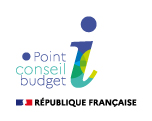 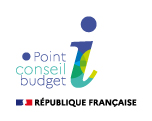 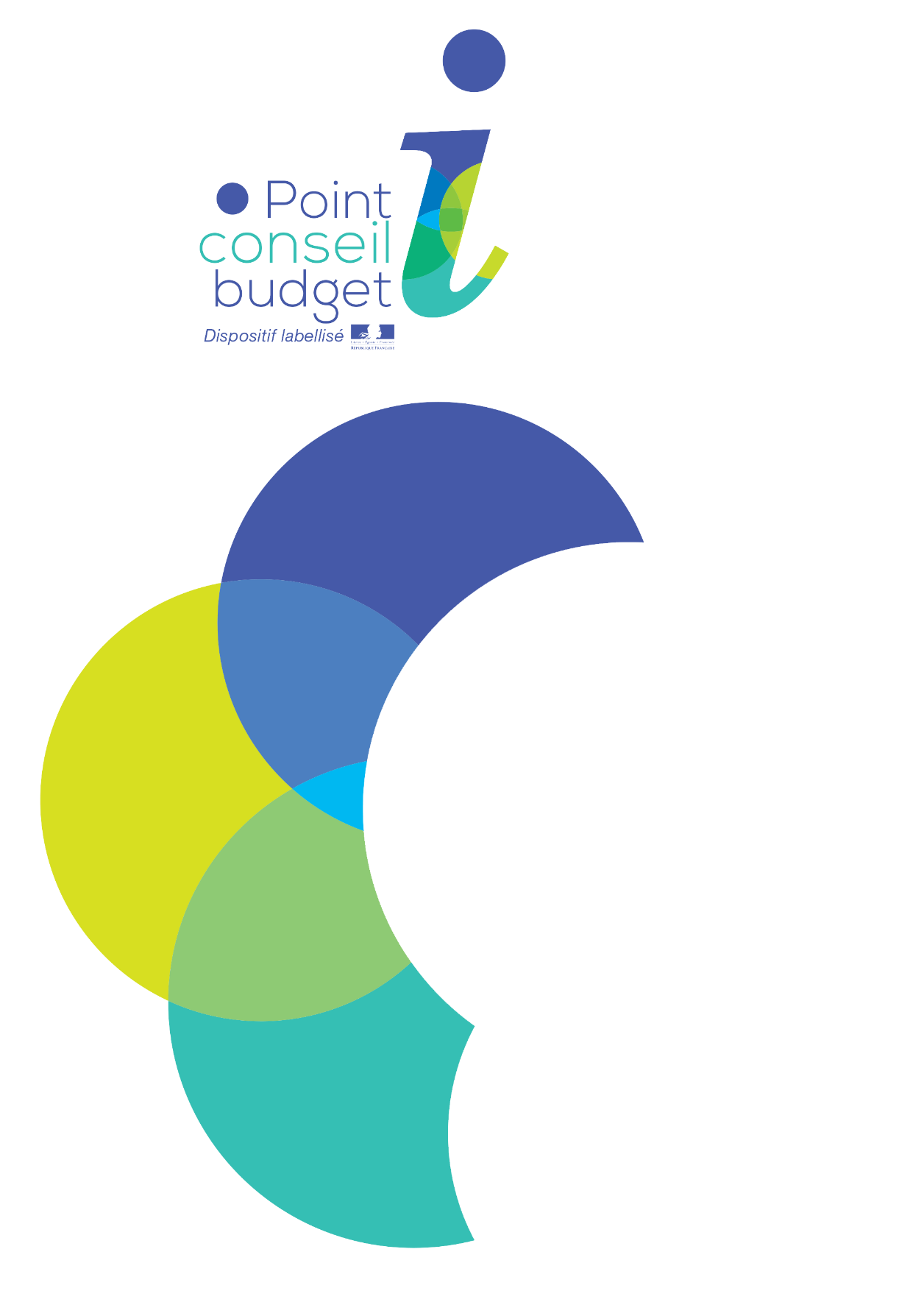 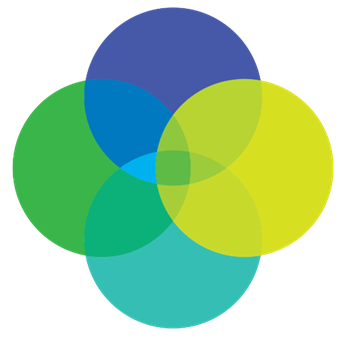 RégionNom 
de la stucture PCBDépartementAdresse du PCBContacts grand publicBourgogne-Franche-ComtéUDAF 21Côte d’Or5 rue Nodot 21000 DijonTéléphone : 03 45 16 00 14Email : pcb@udaf21.frBourgogne-Franche-ComtéVYV3 BourgogneCôte d’OrLieux d'implantation :Beaune : ZAC des Maladières, 9 rue Gustave Eiffel 21 200 BEAUNEAgglomération dijonnaise : 2 rue des Aiguisons 21 200 QUETIGNYArnay-le-Duc : France Service 3, rue de la Gare Téléphone : Tél. : 06 70 37 94 09 Email : pcb21sud@vyv3.fr Bourgogne-Franche-ComtéCCAS de ChenôveCôte d’OrCCAS 2 place Pierre Meunier21300 ChenoveTéléphone : 03 80 51 56 11Email : ccas@chenove.fr Bourgogne-Franche-ComtéNouvelles Voies Région Est Côte d’OrMaison des associationsBAL partagé : W.W.61, rue des Corryeurs21 000 DIJONTéléphone : 0620369184Email : contactbourgogne@nouvellesvoies.orgBourgogne-Franche-ComtéUDAF 25DoubsLieux d’implantation : Grand Besançon12 rue de la Famille 25041 Besançon CédexTéléphone : 07 49 53 87 07Email : pcb@udaf25.frBourgogne-Franche-ComtéUDAF 25DoubsLieux d’implantation : pays de MontbéliardParc & Home Renaissance4 Rue André Boulloche- 25200 MontbéliardTéléphone : 07 69 82 55 57Email : pcbpma@udaf25.frBourgogne-Franche-ComtéUDAF 25DoubsLieux d’implantation : Haut-Doubs et Doubs central107 rue de Besançon25300 PontarlierTéléphone : 07 49 53 87 07Email : pcb@udaf25.frBourgogne-Franche-ComtéUDAF 39JuraLieux d’implantation : Lons-le-Saunier et sa région4 Rue Edmond Chapuis, 39000 Lons-le-Saunier (siège social)Téléphone : 06 95 79 85 89 Email : pcb@udaf39.frBourgogne-Franche-ComtéUDAF 39JuraLieux d’implantation : Dole et Jura-Nord3 Rue du Boichot 39 100 DOLETéléphone : 06 95 79 85 89 Email : pcb@udaf39.frBourgogne-Franche-ComtéUDAF 39JuraLieux d’implantation : Haut-Jura et Cœur du Jura4 rue Edmond Chapuis39 005 Lons-le-saunierTéléphone : 03 84 47 04 17Email : pcb@udaf39.frBourgogne-Franche-ComtéUDAF 58NièvreLieux d'implantation : Sud Nivernais (permanences à Decize, Saint Benin d'Azy, Luzy, Château-Chinon)47 boulevard du Pré Plantin 58000 Nevers (siège social)Téléphone : 03 86 93 59 90Email : pcb@udaf58.orgBourgogne-Franche-ComtéUDAF 58NièvreLieux d'implantation : Nevers Agglomération (permanences à Nevers, Montôts, Banlay, Courlis, CFA)47 boulevard du Pré Plantin 58000 Nevers (siège social)Téléphone : 03 86 93 59 90Email : pcb@udaf58.orgBourgogne-Franche-ComtéUDAF 58NièvreLieux d'implantation : Haut Nivernais (permanences à Clamecy, Corbigny, Varzy, Cosne-sur-Loire, Prémery)47 boulevard du Pré Plantin 58000 Nevers (siège social)Téléphone : 03 86 93 59 90Email : pcb@udaf58.orgBourgogne-Franche-ComtéUDAF 58NièvreEquipe mobile Téléphone : 03 86 93 59 90Email : pcb@udaf58.orgBourgogne-Franche-ComtéUDAF 70Haute-SaôneLieux d’implantation : Vesoul et ses environs49 rue Gérôme70000 VESOULTéléphone : 09 84 97 52 24Mail : pcb@udaf70.frBourgogne-Franche-ComtéUDAF 70Haute-SaôneLieux d’implantation: Gray et ses environs2 ter rue Victor Hugo70100 GRAYTéléphone : 09 84 97 18 28Mail : pcb@udaf70.frBourgogne-Franche-ComtéUDAF 70Haute-SaôneLieux d’implantation: Lure et ses environs49 Rue Gérôme70 000 VESOULTéléphone : 03 84 97 18 28Email : pcb@udaf70.frBourgogne-Franche-ComtéUDAF 71Saône-et-LoireLieux d’implantation : Nord-Ouest15 Boulevard Henri Paul Schneider – 71200 Le CreusotTéléphone : 03 73 73 98 18Email : pcb@udaf71.frBourgogne-Franche-ComtéUDAF71 Saône-et-LoireLieux d’implantation : Nord-Est13, rue Georges Maugey71 100 Châlon-sur-SaôneTéléphone : 03 73 73 98 18Email : pcb@udaf71.frBourgogne-Franche-ComtéUDAF 71Saône-et-LoireLieux d’implantation : Mâcon, Tournus, Cluny35 ter rue de l'Héritan 71 000 MâconTéléphone : 03 73 73 98 18Email : pcb@udaf71.frBourgogne-Franche-ComtéPimms Médiation Bourgogne du Sud - ChauffaillesSaône-et-LoireLieux d’implantation : 7 sites au sein des Etablissements France Services des PIMMS Bourgogne du SudPlace de la Gare 71170 CHAUFFAILLESSelon lieu de permanence : - Chaufailles : 0385242950 / chauffailles@pimms.org- Val de Joux : 0385709326 / valdejoux@pimms.org- Issy-L’Eveque0385845797 /issy-leveque@pimms.org- Melay : 0385264271 / melay@pimms.org- Châteauneuf : 0385282488 / chauffailles@pimms.org- Coublanc : 0385531748 / chauffailles@pimms.org- Baudemont-La Clayette : 03 85 84 61 74baudemont-laclayette@pimms.org- Marcigny : 03 85 24 44 51marcigny@pimms.orgSite : https://www.pimms.org/les-pimms/pimms-bourgogne-du-sud/Bourgogne-Franche-ComtéUDAF 89Yonne39 Avenue Saint Georges 89 000 AuxerreTéléphone : 03 86 42 29 65Email : pcb@udaf89.frBourgogne-Franche-ComtéUDAF 89Yonne2 cours Chambonas 89100 SensTéléphone : 03 86 42 29 65Email : pcb@udaf89.frBourgogne-Franche-ComtéUDAF 89Yonne17 Place Vauban 89200 AvallonTéléphone : 03 86 42 29 65Email : pcb@udaf89.frBourgogne-Franche-ComtéUdaf89YonnePCB itinérant39 Avenue de St Georges 89 000 AUXERRETéléphone : 03 86 42 29 65Email : pcb@udaf89.frBourgogne-Franche-ComtéVYV3 BourgogneYonne Maison France ServiceBléneau et Charny Orée de PuisayeMairie- 1 Place Paultre des Ormes89520 St Sauveur en PuisayeMairie de ToucyPlace de l'hotel de Ville89130 TOUCYTéléphone : 06 74 00 03 20Email :pcb89puisayeforterre@vyv3.frBourgogne-Franche-ComtéUDAF 90Territoire de Belfort51 rue de MulhouseCCS 6080490012 Belfort cedexTéléphone : 03.84.57.45.81Email : pcb@udaf90.frBourgogne-Franche-ComtéCCAS de BelfortTerritoire de Belfort14 bis, rue du Général Strolz90008 BelfortTéléphone : 03 84 54 56 56Email : ccas@mairie-belfort.fr